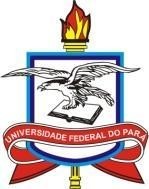 UNIVERSIDADE FEDERAL DO PARÁ Da: Coordenação do Programa de Pós-Graduação Para: Diretoria de Pós-Graduação/PROPESP/UFPAAssunto: Pedido de prorrogação de bolsas FAPESPAVenho, por meio deste, solicitar a prorrogação por XX (_____) meses da bolsa de Mestrado do/a aluno/a abaixo relacionado/a ligado/a ao Programa de Pós-Graduação XXXXXX, da UFPA, que completou os 24 meses de registro no SIGAA/UFPA no mês de ______________ de 202_.__________________________________________________________Coordenação do ProgramaUNIVERSIDADE FEDERAL DO PARÁ Da: Coordenação do Programa de Pós-Graduação Para: Diretoria de Pós-Graduação/PROPESP/UFPAAssunto: Pedido de prorrogação de bolsas FAPESPAVenho, por meio deste, solicitar a prorrogação por XX (_____) meses da bolsa de Doutorado do/a aluno/a abaixo relacionado/a ligado/a ao Programa de Pós-Graduação XXXXXX, da UFPA, que completou os 48 meses de registro no SIGAA/UFPA no mês de ______________ de 202_.__________________________________________________________Coordenação do ProgramaMatrículaNomeInício cursoInício Bolsa24 meses Curso emData prorrogaçãoMatrículaNomeInício cursoInício Bolsa48 meses Curso emData prorrogação